Lampiran 7: Dokumentasi 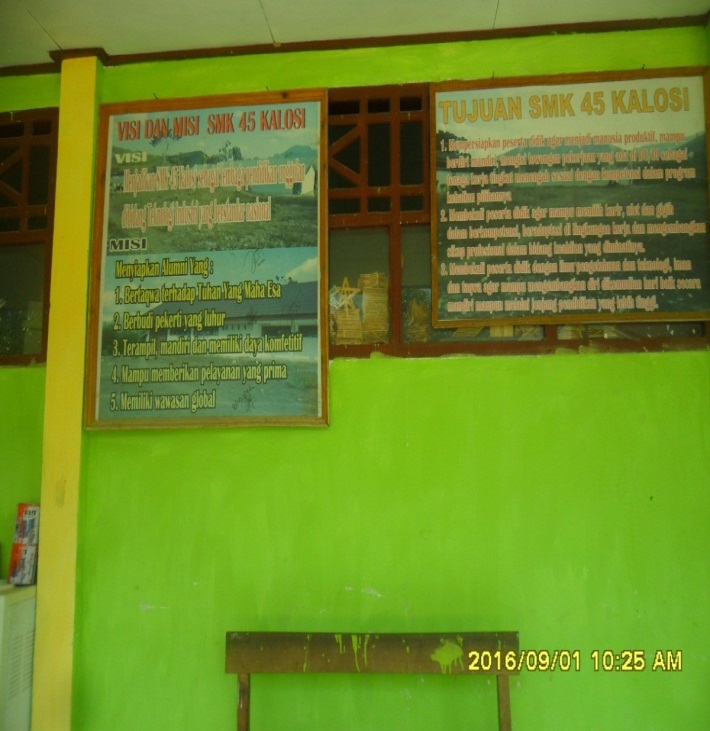 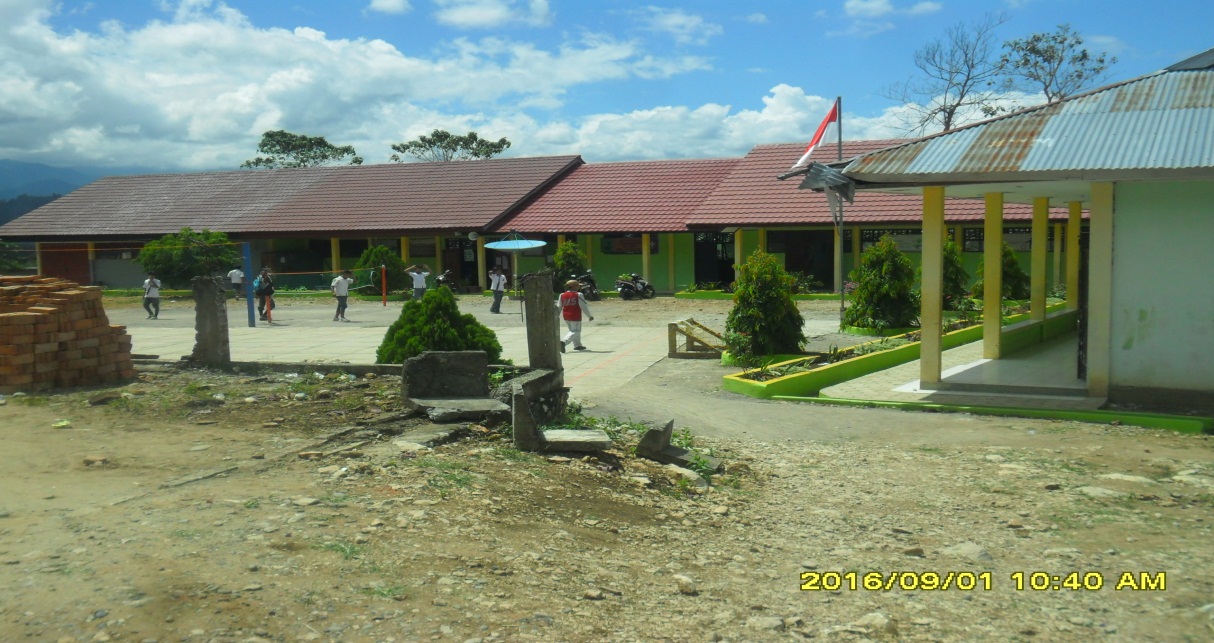 Visi, Misi dan Tujuan SMK 45 Kalosi	        Keadaan di SMK 45 Kalosi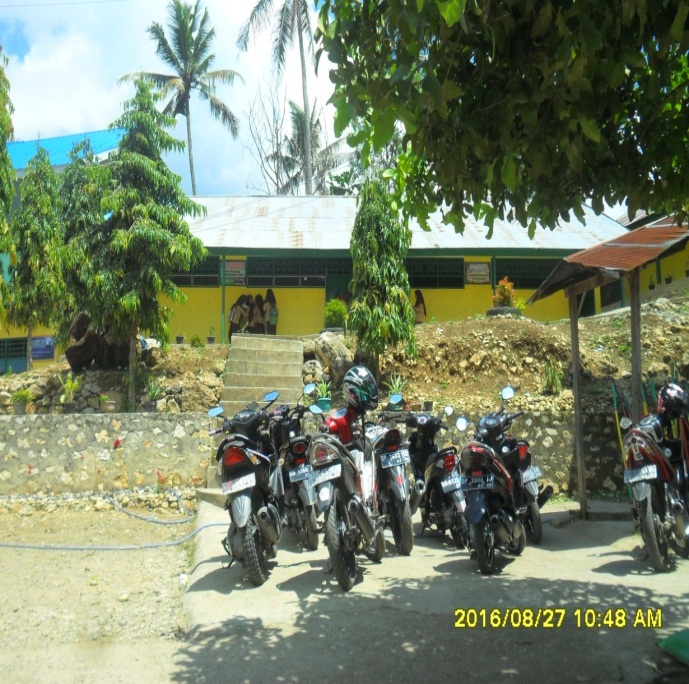 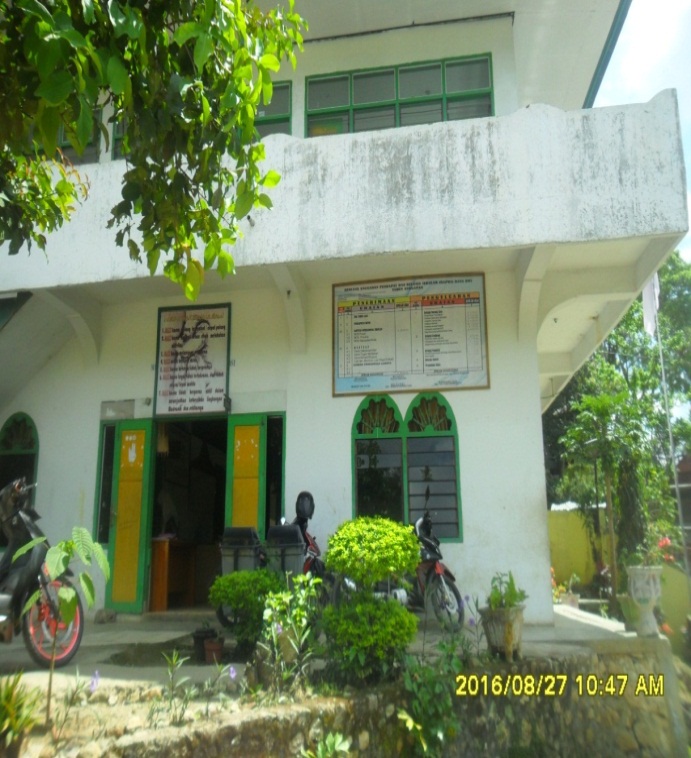 Kantor dan Ruang Guru MA 		         Keadaan di MA Muhammadiyah Muhammadiyah Kalosi 			         Kalosi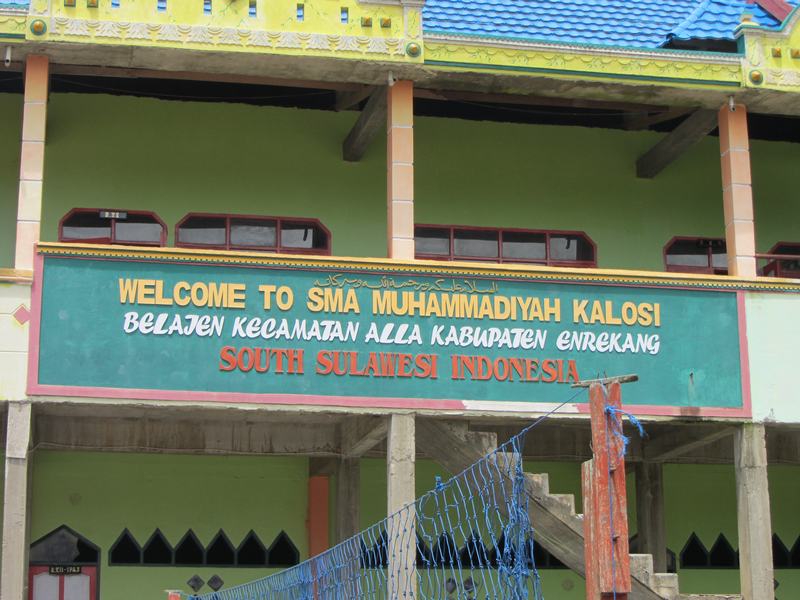 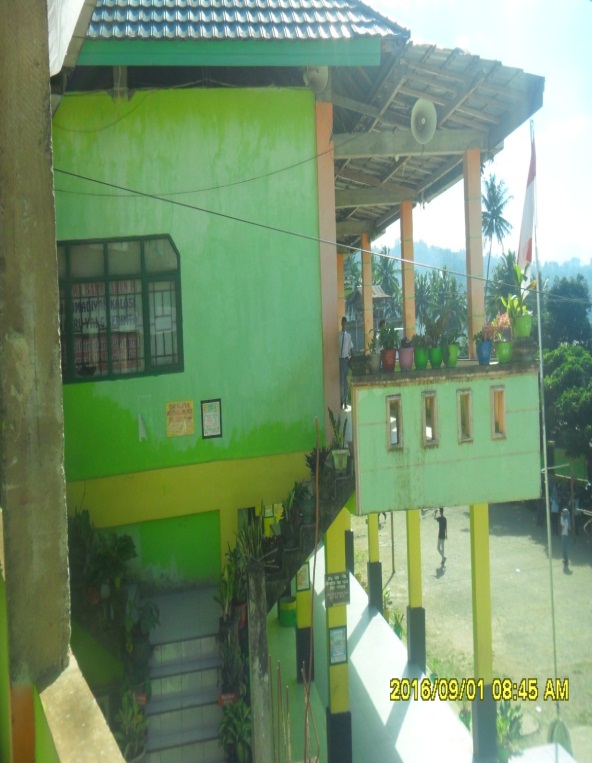 Keadaan di SMA Muhammadiyah Kalosi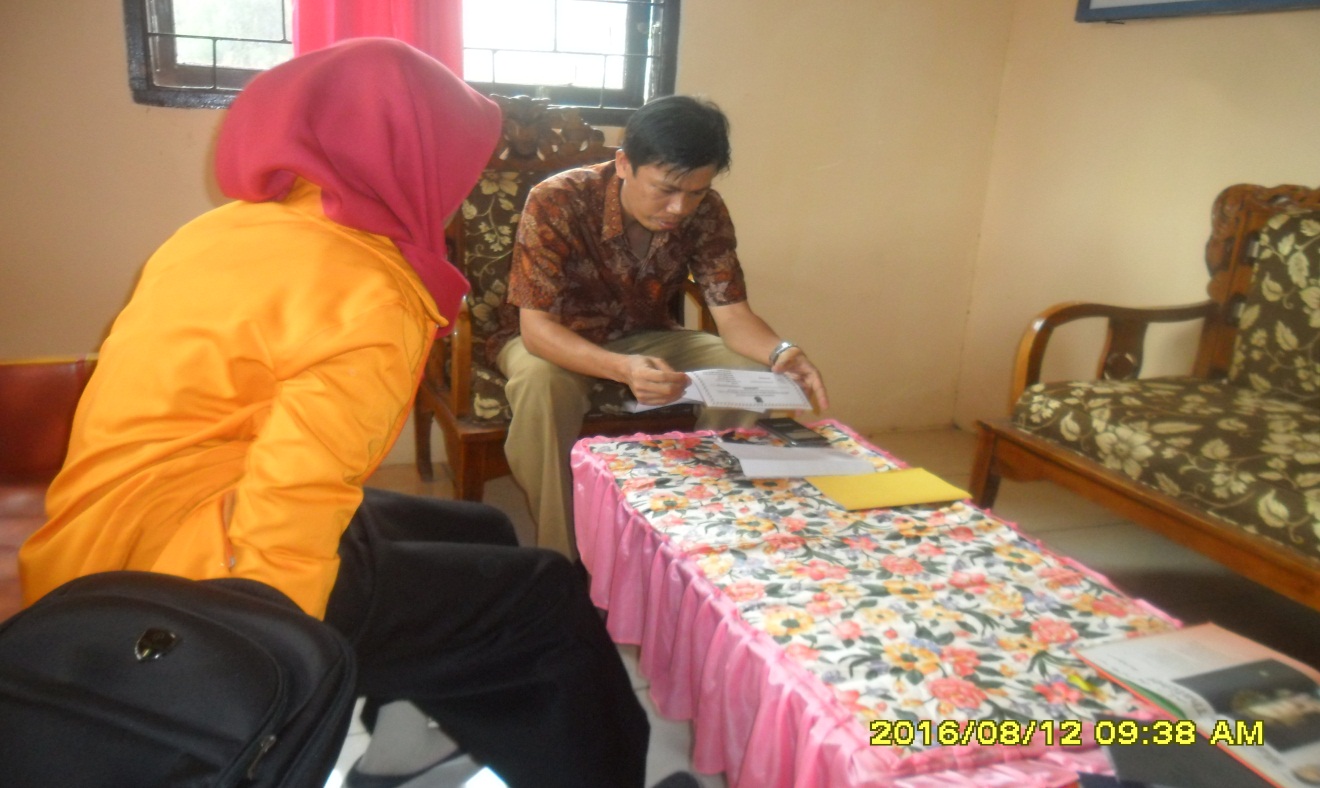 Pemberian Surat Izin Penelitian Kepada Wakasek SMAMuhammadiyah Kalosi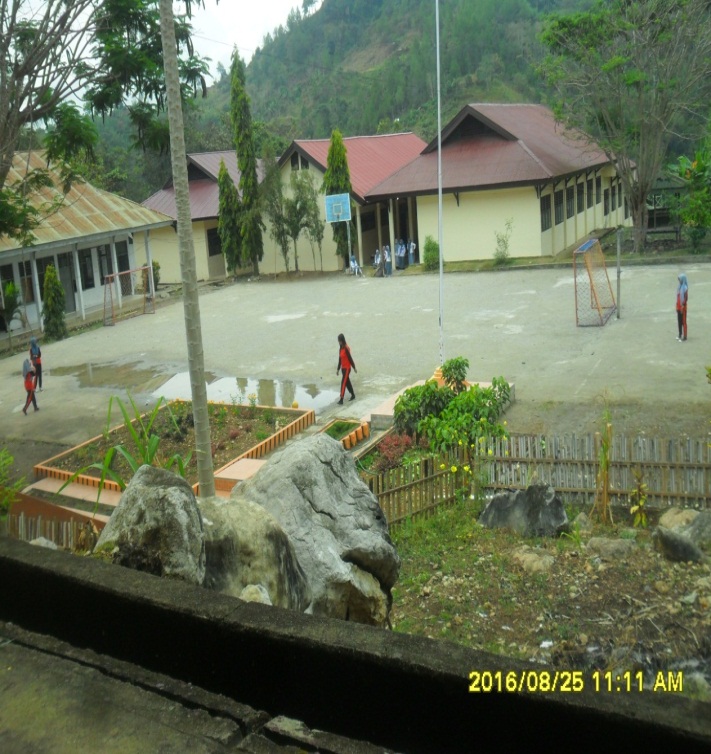 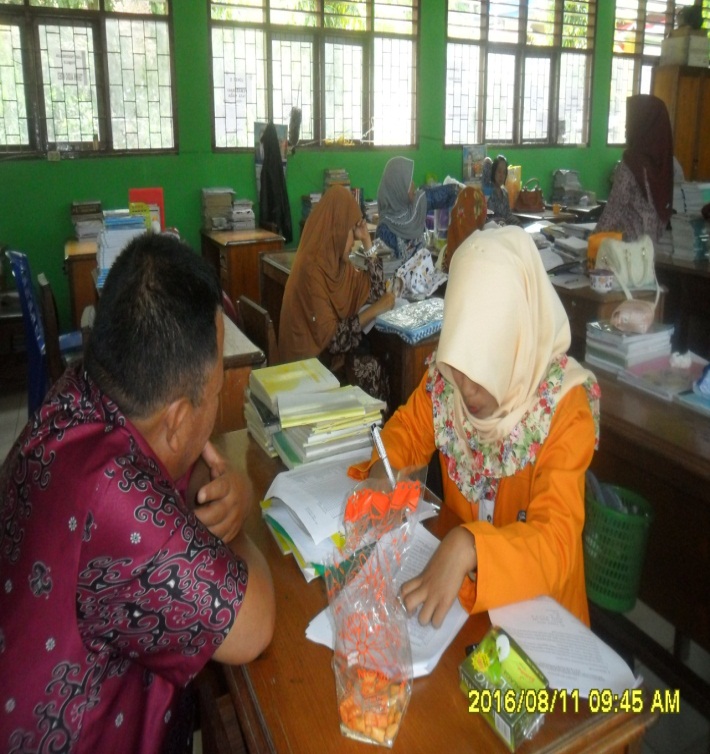 Keadaan di SMK Negeri 1 Enrekang	         Pembagian Angket Penelitian untuk 						         Guru di SMK Negeri 1 Enrekang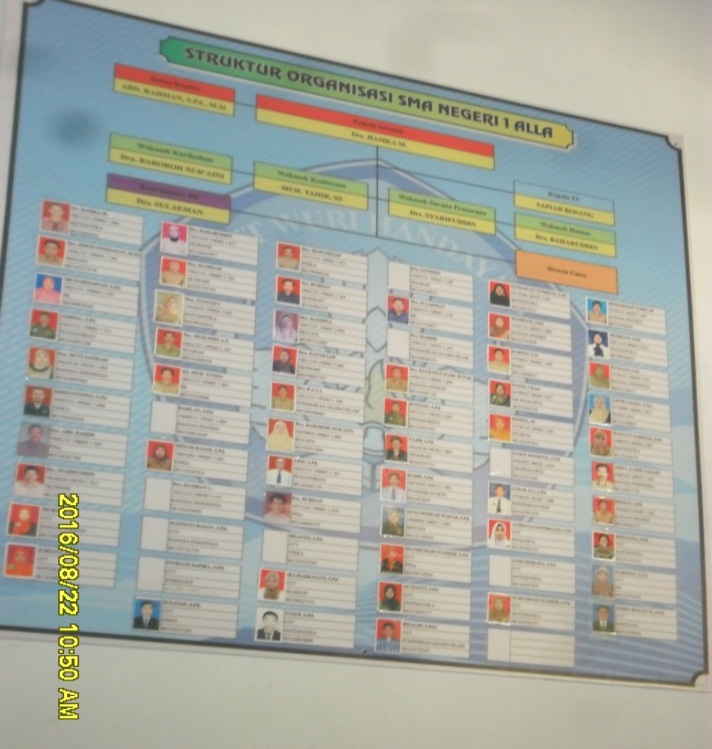 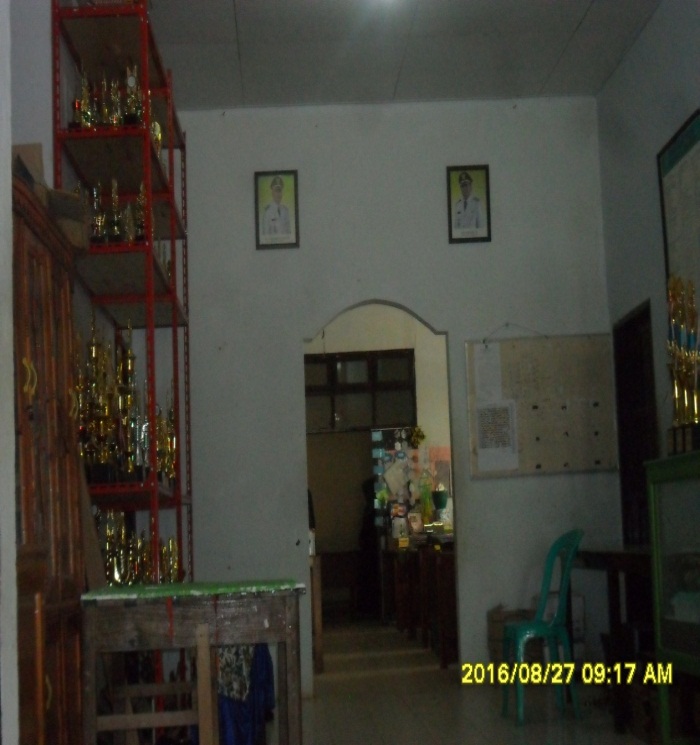 Strukur Organisasi SMA Negeri 1 Alla	Hasil Prestasi guru dan siswa SMA Negeri 1 Alla